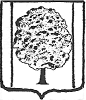      РАСПОРЯЖЕНИЕАДМИНИСТРАЦИИ ПАРКОВСКОГО СЕЛЬСКОГО ПОСЕЛЕНИЯТИХОРЕЦКОГО  РАЙОНА от 09.03.2016				                                                          №  23-рпосёлок ПарковыйОб образовании комиссии по соблюдению требований к служебному поведению и урегулированию конфликта интересов на муниципальной службе в Парковском сельском поселении Тихорецкого района	На основании Федерального закона от 25 декабря 2008 года № 273-ФЗ «О противодействии коррупции», руководствуясь  постановлением администрации Парковского сельского поселения Тихорецкого района от 30 марта  2009 года № 97 «Об урегулировании конфликта интересов на муниципальной  службе администрации Парковского сельского поселения Тихорецкого района»:	1.Образовать по соблюдению требований к служебному поведению и урегулированию конфликта интересов на муниципальной службе в Парковском сельском поселении Тихорецкого района утвердить её состав: 	3.Контроль за выполнением настоящего распоряжения оставляю за собой.	4.Распоряжение вступает в силу со дня его подписания.Глава Парковского сельского поселенияТихорецкого района							                 Н.Н.АгеевЛагода Виктор Викторович-заместитель главы Парковского сельского поселения Тихорецкого района,  председатель комиссии;ЛукьяноваЕлена Вячеславовна-начальник общего отдела администрации Парковского сельского поселения Тихорецкого района, заместитель председателя комиссии;КрюковаТамара Анатольевнаспециалист I категории администрации Парковского сельского поселения Тихорецкого района, председатель  первичной профсоюзной организации в администрации Парковского сельского поселения Тихорецкого района.Члены комиссии:Члены комиссии:Члены комиссии:ЧопАлександр Иванович-председатель Совета Парковского сельского поселения Тихорецкого района  (независимый эксперт) (по согласованию);ИгнатоваНадежда Николаевна-директор муниципального учреждения «Сельский Дом Культуры» Парковского сельского поселения Тихорецкого района; ЩегловаЕлизавета Викторовна-Депутат Совета Парковского сельского поселения Тихорецкого района (по согласованию);КачкоНаталья Николаевна-председатель территориального самоуправления Парковского сельского поселения Тихорецкого района (по согласованию);